Р Е Е С Т Рмуниципального имущества Снежненского сельского поселенияпо состоянию на 15.03.2023 г.Реестр об объектах, находящихся в муниципальной собственности Снежненского сельского поселения, включая сведения о наименовании объектов, их место положение ,характеристика и целевое назначение объектов .Земельные участки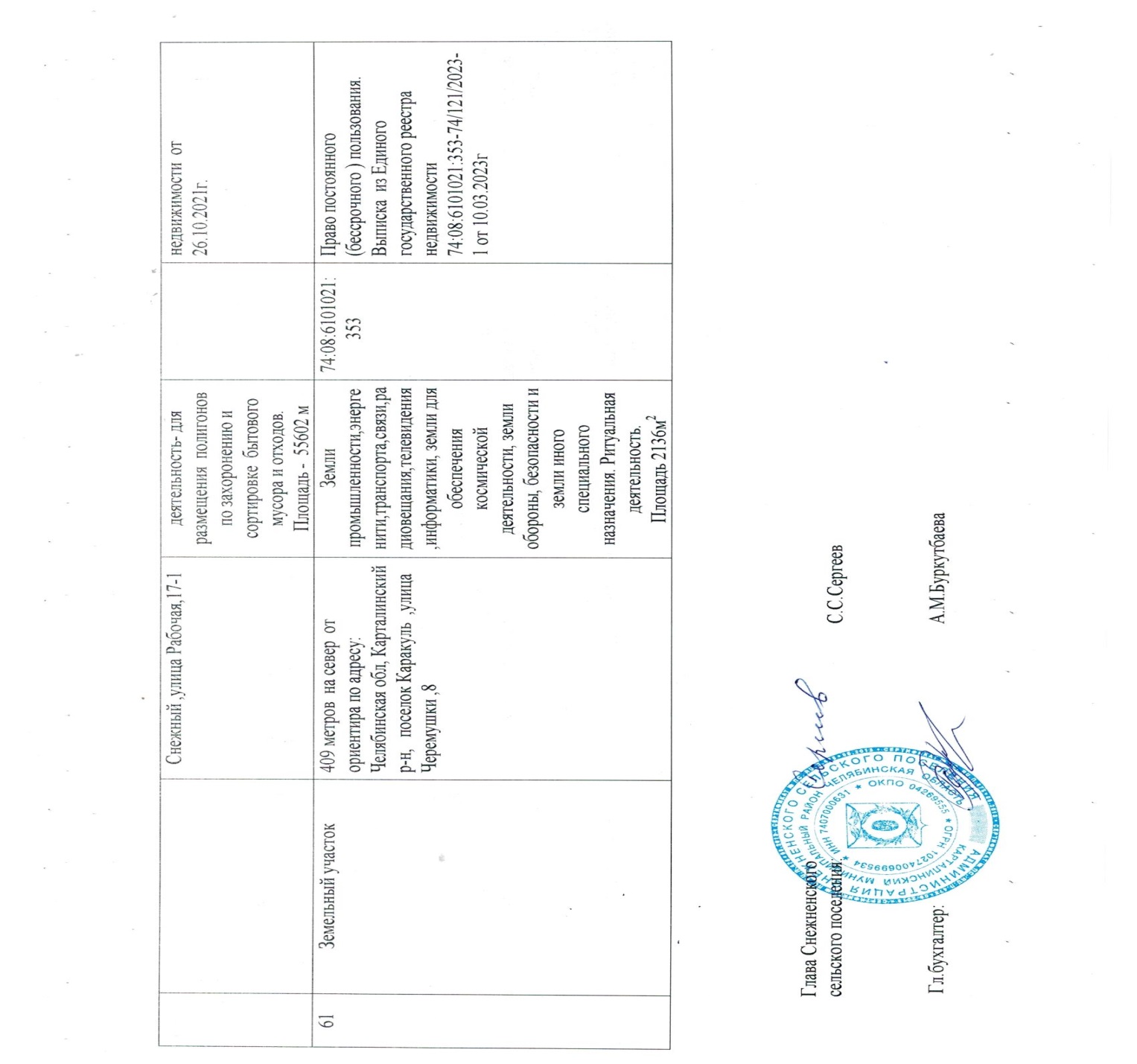 № п/п  Наименование  объекта Место нахождение  Характеристика объекта Кадастровый номер  Право собственности 1Клуб п. Песчанка  +  п. Песчанка ул. Лесная  д. 3  Нежилое  здание, площадь  248 кв.м. Одноэтажный  74:08: 6101017:96 Собственность. Св-во о государственной регистрации права   74 01 281830  от  21. 03. 2016 г2 Котельная           в поселке Снежный  + п. Снежный                           ул. Черемушки ,стр1А Нежилое  здание, площадь  41 кв.м. Одноэтажный  74-74-08/014/2012-368 Собственность.   Св-во о государственной  регистрации права  74 АГ  911417 от  05. 06.  2012 г  3Разводящие газовые   сети      п. Снежный  +149м,  на юго –запад  от ориентира  - жилой дом  по адресу:  Челябинская область, Карталинский район, п. Снежный , ул.   Строительная  , 35 Сооружение                                    ( Газоснабжение) . Протяженность   8321 м.74:08:0000000:2523 Собственность Св-во о государственной  регистрации права  74  01  108421 от  04. 08.  2015 г  4Дом культуры           п. Снежный   +п. Снежный                          ул. Черемушки д. 7 Нежилое здание площадью  797,3  кв.м  Двух этажное 74-74-08/006/2012-744    Собственность Св-во о государственной регистрации права 74 АД  456575  От  19. 08.  2013 г  5Сооружение - водопровод  +Челябинская область, Карталинский район,             п. Каракуль, от скважины  до водонапорной башни, от водонапорной башни до водопроводного  колодца № 3,   водопроводного колодца № 4  по улице Набережная, по улице Лесная, до водопроводного колодца № 8 возле жилого дома № 5 по улице ЧеремушкиИнженерно- коммуникационное  .  общая протяженность  1682,0000 м 74-74-08/006/ 2012/-746Собственность Св-во о государственной регистрации права 74 АД  456574  от  19. 08.  20136Сооружение – водопровод  +Россия,  Челябинская область, Карталинский  район , п. Песчанка ,от скважины № 27 до водонапорной башни, от водонапорной башни до водонапорного колодца № 8  возле жилого дома по улице Центральная и водопроводного колодца № 11 возле жилого дома № 36 по ул. Центральная Инженерно-коммуникационное   .  общая протяженность: 1664.0000м 74-74-08/006/2012-745Собственность .Св-во  о государственной регистрации  права 74 АД  456577 от  19. 08. 2013 г 7«Плотина   пруда  на реке  Сухая  у  поселка  Песчанка»  +Челябинская область, Карталинский район, бассейн  р. Тобол, р. Сухая, левый  приток . Зингейка, 2.0 км  западнее  пос. Песчанка Нежилое ,  общая   длина  плотины – 357  м 74-74-08/059/2010-095 Собственность .Св-во  о государственной регистрации  права 74 АГ  911286  от  05. 06. 2012 г8 Сооружение-Плотина  на               р.  Сатыбалты  +Челябинская область, Карталинский район , бассейн р. Тобол р. Сатыбалты, правый  приток  р. Каменная , 2.0 км севернее  пос. Снежный Сооружение, нежилое ,  общая длина плотины  -850 м 74-74-08/059/2010-096Собственность .Св-во  о государственной регистрации  права 74 АГ  911518 от  05. 06. 2012 г9Здание администрации  + Челябинская область, Карталинский район                п. Снежный                             пер. Школьный д. 12 Нежилое здание   общая площадь   106,6  кв.м ,одноэтажное74:08:1601001:670Собственность .Св-во  о государственной регистрации  права 74 АД  456576  от  19. 08. 2013 г10Помещение  +Челябинская область, Карталинский район, п. Каракуль ,                              ул. Черемушки д 8 , помещение  2Нежилое здание площадью  388,6 кв.м  одноэтажное 74:08:1701001:108Собственность .Св-во  о государственной регистрации  права 74 АД  456573  от  19. 08. 2013 г11Нежилое здание – родильное отделение  +Челябинская область, Карталинский район                п. Снежный                             ул.Зеленая ,д.18,строение 1Нежилое здание. Площадью     668,3кв м74:08:6101020:36Собственность. Выписка из единого государственного   реестра   недвижимости  от  30.09.216 г12Автомобильная дорога  +Челябинская область, Карталинский район, п. Каракуль , пер. Школьный7.4 Сооружение дорожного транспорта. Протяженность 233 м 74:08:1701001: 127Собственность .Выписка из единого государственного   реестра   недвижимости  от  14. 03. 2018 г 13Автомобильная дорога  +Челябинская область, Карталинский район, п. Каракуль , ул. Зеленая 7.4 Сооружение  дорожного транспорта . Протяженность  634 м 74:08:0000000: 2654 Собственность .Выписка из единого государственного   реестра   недвижимости  от  14. 03. 2018  14Автомобильная дорога  +Челябинская область, Карталинский район, п. Каракуль , ул. Черемушки7.4 Сооружение  дорожного транспорта . Протяженность  274м74:08:1701001: 125Собственность .Выписка из единого государственного   реестра   недвижимости  от  14. 03. 2018  15Автомобильная дорога  +Челябинская область, Карталинский район, п. Каракуль , пер. Центральный 7.4 Сооружение  дорожного транспорта . Протяженность   381 м 74:08:1701001: 126Собственность .Выписка из единого государственного   реестра   недвижимости  от  14. 03. 2018  16Автомобильная дорога +Челябинская область, Карталинский район, п. Каракуль, ул.Набережная 7.4 Сооружение  дорожного транспорта . Протяженность   306 м 74:08:1701001: 124Собственность .Выписка из единого государственного   реестра   недвижимости  от 14.03.2018 г  17Автомобильная дорога  +Челябинская область, Карталинский район, п. Песчанка ,ул. Центральная  7.4 Сооружение  дорожного транспорта . Протяженность   1070 м 74:08:0000000 :2661Собственность .Выписка из единого государственного   реестра   недвижимости  от 15.03. 2018г  18Нежилое здание-гараж  +Челябинская область, Карталинский район, п Снежный  ,пер. Почтовый, д 5, строен 1Нежилое здание- гараж. Площадью 190,6 кв. м 74:08:1601001:996Собственность .Выписка из единого государственного   реестра   недвижимости  от  11. 07. 2017 г 19Памятник «Воину-победителю»  +Челябинская область, Карталинский район, п Снежный   ул. Черемушки д. 7  сооружения – исторические Площадь 16 кв. м 74:08:1601001: 1006Собственность.Выписка из единого государственного   реестра   недвижимости от  15. 03. 2018 г20«Помним» Обелиск   павшим  +Челябинская область, Карталинский район, п Снежный    пер. Почтовый . д.5 сооружения– исторические. Площадь 32 кв. м 74:08:1601001: 1005Собственность .Выписка из единого государственного   реестра   недвижимости  от  15. 03. 2018 г 21Автогараж  +Челябинская область, Карталинский район, п Снежный    пер. Почтовый. д.7Нежилое здание. Площадью   140,7 кв. м 74:08:1601001: 578Собственность.Выписка из единого государственного   реестра   недвижимости от 15. 03. 2018г22Гараж  +Челябинская область, Карталинский район, п Снежный    пер.  Школьный д .12  строен.1 Нежилое здание. Площадью   93,9  кв м74:08:1601001: 997Собственность .Выписка из единого государственного   реестра   недвижимости  от  11. 07. 2017г23Буровая скважина  +Челябинская обл., Карталинский район пос. Каракуль ул. Зелёная д.1А10.1 сооружения водозаборные 74:08:5601015:6Собственность .Выписка из единого государственного   реестра   недвижимости  от  11.09.2020 г.24Буровая скважина +Челябинская обл., Карталинский район пос. Песчанка ул. Центральная  уч.1010.1 сооружения Водозаборные74:08:5601011:19Собственность .Выписка из единого государственного   реестра   недвижимости  от  11.09.2020 г.25Теплосеть +Челябинская область, Карталинский район,            п Снежный                             ул. Черемушки Сооружения коммунального хозяйстваПротяженность 4500 кв. м 74:08:0000000:3245Собственность .Выписка из единого государственного   реестра   недвижимости  от  09.10.2020 г.26Канализационная сеть.  +Челябинская область, Карталинский район, п Снежный ул. Черемушки, ул. Строительная,пер. ШкольныйСооружения канализации. Протяженность 6000 кв. м74:08:0000000:3255Собственность .Выписка из единого государственного   реестра   недвижимости  от  19.11.2020 г.27Водопровод +Челябинская область, Карталинский район, п Снежный ул. Лесная, ул. Шоссейная, пер. Школьный, ул. Черемушки, ул. Строительная, ул. Кооперативная, ул. Молодежная, ул. Садовая, пер. ПочтовыйСооружения водозаборные.Протяженность 6500 кв.м74:08:0000000:3266Собственность .Выписка из единого государственного   реестра   недвижимости  от  21.12.2020 г.28Автомобильная дорога  +Челябинская область, Карталинский район, п Снежный ул. Шоссейная Сооружения дорожного транспортаПротяженность 3486 м74:08:0000000:2756Собственность .Выписка из единого государственного   реестра   недвижимости  от  30.10.2019 г.29Автомобильная дорога +Челябинская область, Карталинский район, п Снежный ул. ЧеремушкиСооружения дорожного транспортаПротяженность 691 м74:08:0000000:2751Собственность .Выписка из единого государственного   реестра   недвижимости  от  30.10.2019 г.30Автомобильная дорога +Челябинская область, Карталинский район, п Снежный ул. Строительная Сооружения дорожного транспортаПротяженность 1036 м74:08:1601001:1028Собственность .Выписка из единого государственного   реестра   недвижимости  от  06.11.2019 г.31Автомобильная дорога +Челябинская область, Карталинский район, п Снежный ул. КооперативнаяСооружения дорожного транспортаПротяженность 800 м74:08:1601001:1030Собственность .Выписка из единого государственного   реестра   недвижимости  от  06.11.2019 г.32Автомобильная дорога +Челябинская область, Карталинский район, п Снежный ул. НовоселовСооружения дорожного транспортаПротяженность 218 м74:08:1601001:1031Собственность .Выписка из единого государственного   реестра   недвижимости  от  06.11.2019 г.33Автомобильная дорога +Челябинская область, Карталинский район, п Снежный пер. ШкольныйСооружения дорожного транспортаПротяженность 462 м74:08:1601001:1029Собственность .Выписка из единого государственного   реестра   недвижимости  от  06.11.2019 г.34Автомобильная дорога +Челябинская область, Карталинский район,пос. Каракуль  ул. Лесная Сооружения дорожного транспортаПротяженность 377 кв.м74:08:1701001:128Собственность .Выписка из единого государственного   реестра   недвижимости  от  06.11.2019 г.35Квартира +Челябинская область, Карталинский район,п.Снежный ул. Черемушки д.4 кв.2Жилое помещение- квартира, этаж № 1, площадью 38 кв.м74:08:1601001:914Собственность .Выписка из единого государственного   реестра   недвижимости  от  28.09.2021 г36Нежилое  здание-столовая  +Челябинская область, Карталинский район, п.Снежный   ул. Кооперативная,д.14 Нежилое здание. Площадью    231,8 кв м74:08:1601001:1381Собственность . Выписка из единого государственного   реестра   недвижимости  от  12.09.2022 г37Нежилое  здание-пекарня  +Челябинская область, Карталинский район, п.Снежный                ул. Кооперативная,д.13 Нежилое здание. Площадью     223,2кв м74:08:1601001:1383Собственность. Выписка из единого государственного   реестра   недвижимости  от  12.09.2022 г38Нежилое  здание- колбасный цех  +Челябинская область, Карталинский район, п.Снежный  ул. Новоселов ,д.3 Нежилое здание. Площадью   414,3  кв м74:08:1601001:1382Собственность . Выписка из единого государственного   реестра   недвижимости  от  12.09.2022 г39Нежилое здание- Траншея силосная Челябинская область, Карталинский район, п.Снежный    ул. Зеленая , д.1А,Строение 1Сооружения  животноводстваПлощадь 1397,8 кв.м74:08:5601013:335Собственность . Выписка из единого государственного   реестра   недвижимости  от  10.03.2023 г 74:08:5601013:335-74/121/2023-340Нежилое здание- Траншея силосная Челябинская область, Карталинский район, п.Снежный    ул. Зеленая , д.1А,Строение 2Сооружения  животноводстваПлощадь 1322,5кв.м74:08:5601013:334Собственность . Выписка из единого государственного   реестра   недвижимости  от  10.03.2023 г 74:08:5601013:334-74/121/2023-3№ п/п  Наименование  объекта Место нахождение  Характеристика объекта Кадастровый номер  Право собственности 1Земельный участок  +Челябинская область, Карталинский район, п. Снежный  ,370 м на северо-запад от ориентира –жилой дом  по адресу ул. Лесная  ,4 Земли населенных пунктов . для размещение  контейнеров  ТКО  Площадь  16 кв.м 74:08:1601001:1021Право постоянного (бессрочного ) пользования .Выписка  из Единого  государственного реестра  недвижимости  от 21. 03. 2018 г2Земельный участок  +Челябинская область, Карталинский район, п. Снежный  ,380 м на северо-запад от ориентира –жилой дом  по адресу ул. Строительная   ,6Земли населенных пунктов . для эксплуатации   детской  площадки . Площадь  600 кв.м  74:08:1601001:1020Право постоянного (бессрочного ) пользования .Выписка  из Единого  государственного реестра  недвижимости  от 21.03. 2018 г3Земельный участок +Челябинская область, Карталинский район пос. Каракуль ул. Зелёная 1А Земли    сельскохозяйственного значения . Для размещения  гидротехнических  сооружений . Площадь 607  кв. м   74:08: 5601015:5Право постоянного (бессрочного ) пользования .Выписка  из Единого  ггосударственного  реестра  недвижимости  от 15.11. 22017 г4Земельный участок +Челябинская область, Карталинский район, пос. Песчанка ул. Центральная 10.Земли  сельскохозяйственного значения , для размещения  гидротехнических сооружений . Площадь 704 кв.м 74:08:5601011:17Право постоянного (бессрочного ) пользования .Выписка  из Единого  ггосударственного  реестра  недвижимости  от 15.11. 22017 г5Земельный участок  +Челябинская область , Карталинский район ,  п. Снежный , 180 м  на северо- запад  от ориентира   жилой дом  по адресу ул. Строительная .35Земли населенных  пунктов . Коммунальное  обслуживание-  для эксплуатации   котельной  Площадь  401 кв.м 74:08:6101020:64 Право постоянного (бессрочного ) пользования .Выписка  из Единого  государственного реестра  недвижимости  от 15.11. 22017 г6Земельный участок  +Челябинская область, Карталинский район , п Каракуль  ул. Черемушки д  №8 Земли населенных пунктов – для размещения   здания – для размещения Дома культуры  Площадь  1330  кв.м 74:08:1701001:72 Право постоянного (бессрочного ) пользования .Св-во  о государственной регистрации   права   74  АВ  325 508  от  13. 08.  2009 г 7Земельный участок + Челябинская область, Карталинский район, п. Песчанка ,ул. Лесная , №3Земли населенных пунктов – для  размещения   здания  Дома культуры Площадь  721 кв.м 74:08:1801001: 50Право постоянного (бессрочного ) пользования .Св-во  о государственной регистрации   права   74  АВ  325 507  от  13. 08.  2009 г8Земельный участок  +Челябинская область, Карталинский район, п. Снежный , ул. Черемушки , 21Земли населенных пунктов – для  размещения  объектов  придорожного  сервиса .Площадь  4218 кв.м 74:08:5601012:109Право постоянного (бессрочного ) пользования.Выписка  из Единого  государственного  реестра  недвижимости   от 21.12.2016г 9Земельный участок  +Челябинская область, Карталинский район, п. Снежный , ул. Снежная .д 12 Земли сельскохозяйственного значения  для размещения  коммунального   обслуживание – для эксплуатации  водозаборной скважины .Площадь 23 кв.м 74:08:5601013:21Право постоянного (бессрочного ) пользования.Выписка  из Единого  государственного реестра  недвижимости  от 19.12.2016г10Земельный участок  +Челябинская область, Карталинский район, п. Снежный , ул. Лесная д 24 АЗемли  сельскохозяйственного значения -  Коммунальное обслуживание – для эксплуатации  водозаборной   скважины . Площадь  47 кв.м 74:08:5601013:20Право постоянного (бессрочного ) пользования.тВыписка  из Единого  государственного реестра  недвижимости  от 16.12. 22016г11Земельный участок +Челябинская область, Карталинский район, п.  Снежный , ул. Лесная , 4АЗемли  сельскохозяйственного значения -  Коммунальное обслуживание – для эксплуатации  водозаборной   скважины . Площадь  47 кв.м74:08:5601013:19Право постоянного (бессрочного ) пользования.Выписка  из Единого  государственного реестра  недвижимости  от 19.12. 22016г12Земельный участок  +Челябинская область, Карталинский район, п.  Снежный, ул. Черемушки ,20Земли населенных пунктов – для сельхозпроизводстваПлощадь  20880 кв.м  74:08:6101019:30Право постоянного (бессрочного ) пользования.Выписка  из Единого  государственного реестра  недвижимости  от 12.08. 2016г13Земельный участок +Челябинская область ,Карталинский район, п. Снежный ,пер. Почтовый ,5 Земли населенных пунктов – для эксплуатации здания администрации. Площадь 6188 кв.м 74:08:1601001:971 Право постоянного (бессрочного ) пользования.Выписка  из Единого  государственного реестра  недвижимости  от 12.08. 2201614Земельный участок  ++Челябинская область , Карталинский район, п. Снежный , ул. Черемушки ,7Земли населенных пунктов – для размещения  Дома культуры.     Площадь :8858 кв.м  74:08:1601001:460Право постоянного (бессрочного ) пользования.Св-во  о государственной регистрации   права   74  АВ  325 598  от  13. 08.  2009 г.15Земельный участок  +Челябинская область,  Карталинский район , п. Снежный  Ориентир Жилого дома :  в 149 м  от ориентира  по направлению на юго- запад   ул. Строительная  ,35 Земли населенных пунктов – для размещения  разводящих   сетей  газопровода . Площадь 19858  кв.м 74:08:000000:2494Право постоянного (бессрочного ) пользования.Св-во  о государственной регистрации   права   74  АЕ  334225 от  19. 02. 2015 г 16Земельный участок +Челябинская область,  Карталинский район , п. Снежный , пер. Школьный , 12 Земли населенных пунктов – для размещения здания Администрации. Площадь  917 кв.м 74:08:1601001:459Право постоянного (бессрочного ) пользования. Выписка  из Единого  государственного реестра  недвижимости  от  от  13. 08. 2009 г 17Земельный участок +26 м на северо-восток от ориентира по адресу: Челябинская область,  Карталинский район п. Каракуль ул. Черемушки 8Земли населенных пунктов – для коммунального обслуживания. Площадь  8 кв.м74:08:1701001:129Право постоянного (бессрочного ) пользования.Выписка  из Единого  государственного реестра  недвижимости  от 10.03.2020 г18Земельный участок +475 м на юго-восток от ориентира  по адресу : Челябинская область,  Карталинский район п. Песчанка ул. Центральная  36Земли населенных пунктов – для коммунального обслуживания.Площадь  8 кв.м74:08:1801001:60Право постоянного (бессрочного ) пользования.Выписка  из Единого  государственного реестра  недвижимости  от 26.05.2020 г19Земельный участок +250 м на юго-восток от ориентира по адресу :Челябинская обл., Карталинский р-н п. Песчанка ул. Центральная  36Земли населенных пунктов – для коммунального обслуживания.Площадь  8 кв.м74:08:1801001:59Право постоянного (бессрочного ) пользования.Выписка  из Единого  государственного реестра  недвижимости  от 26.05.2020 г20Земельный участок +97 м  на северо-запад от ориентира по адресу: Челябинская обл, Карталинский р-н п Каракуль пер. Школьный 7 Земли населенных пунктов – для коммунального обслуживания.Площадь  8 кв.м74:08:1701001:130Право постоянного (бессрочного ) пользования.Выписка  из Единого  государственного реестра  недвижимости  от 13.03.2020 г21Земельный участок +40 м  на северо- восток от ориентира по адресу: Челябинская обл., Карталинский р-н, п. Снежный ул. Молодёжная 3.Земли населенных пунктов – для коммунального обслуживания.Площадь  8 кв.м74:08:6101020:70Право постоянного (бессрочного ) пользования.Выписка  из Единого  государственного реестра  недвижимости  от 21.05.2020 г22Земельный участок  +155 м на юго-восток от ориентира по адресу: Челябинская обл, Карталинский р-н .пос. Снежный ул. Лесная 4Земли населенных пунктов – для коммунального обслуживания.Площадь  8 кв.м74:08:1601001:1052Право постоянного (бессрочного ) пользования.Выписка  из Единого  государственного реестра  недвижимости  от 02.06.2020 г23Земельный участок +350 м на северо-восток от ориентира по адресу: Челябинская обл, Карталинский р-н, пос. Снежный ул. Шоссейная 7Земли населенных пунктов – для коммунального обслуживания.Площадь  8 кв.м74:08:1601001:1051Право постоянного (бессрочного ) пользования.Выписка  из Единого  государственного реестра  недвижимости  от 27.05.2020 г24Земельный участок +62 м на юго- запад от ориентира по адресу: Челябинская обл, Карталинский р-н, пос. Снежный ул. Шоссейная 15Земли населенных пунктов – для коммунального обслуживания.Площадь  8 кв.м74:08:1601001:1043Право постоянного (бессрочного ) пользования.Выписка  из Единого  государственного реестра  недвижимости  от 13.03.2020 г25Земельный участок +111 м на северо-восток от ориентира по адресу: Челябинская обл, Карталинский р-н, пос. Снежный пер. Почтовый 5Земли населенных пунктов – для коммунального обслуживания.Площадь  8 кв.м74:08:1601001:1056Право постоянного (бессрочного ) пользования.Выписка  из Единого  государственного реестра  недвижимости  от 21.05.2020 г26Земельный участок +110 м на юго-запад от ориентира по адресу: Челябинская обл, Карталинский р-н, пос. Снежный пер. Почтовый 1Земли населенных пунктов – для коммунального обслуживания.Площадь  8 кв.м74:08:1601001:1048Право постоянного (бессрочного ) пользования.Выписка  из Единого  государственного реестра  недвижимости  от 21.05.2020 г27Земельный участок +177 м на северо-восток от ориентира по адресу: Челябинская обл, Карталинский р-н, пос. Снежный ул. Советская 12.Земли населенных пунктов – для коммунального обслуживания.Площадь  8 кв.м74:08:1601001:1053Право постоянного (бессрочного ) пользования.Выписка  из Единого  государственного реестра  недвижимости  от 02.06.2020 г28Земельный участок +Челябинская обл, Карталинский р-н, пос. Снежный 51,00м на северо-восток от ориентира по адресу: пер. Советский 2.Земли населенных пунктов – для коммунального обслуживания.Площадь  8 кв.м74:08:1601001:1055Право постоянного (бессрочного ) пользования.Выписка  из Единого  государственного реестра  недвижимости  от 21.05.2020 г29Земельный участок +15 м на юго-восток от ориентира по адресу : Челябинская обл, Карталинский р-н, пос. Снежный ул. Кооперативная 2БЗемли населенных пунктов – для коммунального обслуживания.Площадь  8 кв.м74:08:1601001:1050Право постоянного (бессрочного ) пользования.Выписка  из Единого  государственного реестра  недвижимости  от 02.06.2020 г30Земельный участок +42 м на юго-запад от ориентира по адресу: Челябинская обл, Карталинский р-н пос. Снежный ул. Кооперативная 10А Земли населенных пунктов – для коммунального обслуживания.Площадь  8 кв.м74:08:1601001:1047Право постоянного (бессрочного ) пользования.Выписка  из Единого  государственного реестра  недвижимости  от 13.03.2020 г31Земельный участок +52 м на юго-восток от ориентира по адресу : Челябинская обл, Карталинский р-н, пос. Снежный пер. Садовый 8\1Земли населенных пунктов – для коммунального обслуживания.Площадь  8 кв.м74:08:1601001:1054Право постоянного (бессрочного ) пользования.Выписка  из Единого  государственного реестра  недвижимости  от 01.06.2020 г32Земельный участок +62м на север от ориентира по адресу : Челябинская обл, Карталинский р-н, пос. Снежный ул. Садовая 2 Земли населенных пунктов – для коммунального обслуживания.Площадь  8 кв.м74:08:1601001:1045Право постоянного (бессрочного ) пользования.Выписка  из Единого  государственного реестра  недвижимости  от 13.03.2020 г33Земельный участок +120 м на северо-запад от ориентира по адресу :Челябинская обл, Карталинский р-н  п. Снежный ул. Новоселов 2-2Земли населенных пунктов – для коммунального обслуживания.Площадь  8 кв.м74:08:1601001:1042Право постоянного (бессрочного ) пользования.Выписка  из Единого  государственного реестра  недвижимости  от 25.08.2020 г34Земельный участок +34.00 м на северо-восток от ориентира по адресу: Челябинская обл, Карталинский р-н, пос. Снежный ул. Комсомольская  4А.Земли населенных пунктов – для коммунального обслуживания.Площадь  8 кв.м74:08:1601001:1044Право постоянного (бессрочного ) пользования.Выписка  из Единого  государственного реестра  недвижимости  от 13.03.2020 г35Земельный участок +37 м на юг от ориентира по адресу: Челябинская обл., Карталинский р-н, пос. Снежный ул. Зеленая д.6Земли населенных пунктов – для коммунального обслуживания.Площадь  8 кв.м74:08:1601001:1049Право постоянного (бессрочного ) пользования.Выписка  из Единого  государственного реестра  недвижимости  от 02.06.2020 г36Земельный участок +Челябинская обл., Карталинский р-н, пос. Снежный,58,00 м на юго-запад от ориентира по адресу : ул. Рабочая 17-1 Земли населенных пунктов – для коммунального обслуживания.Площадь  8 кв.м74:08:1601001:1046Право постоянного (бессрочного ) пользования.Выписка  из Единого  государственного реестра  недвижимости  от 13.03.2020 г37Земельный участок +Челябинская обл., Карталинский р-н, пос. Снежный,150,00 м на северо-восток от ориентира по адресу : улица Советская ,21Земли населенных пунктов – для коммунального обслуживания.Площадь  8 кв.м74:08:6101020:383Право постоянного (бессрочного ) пользования.Выписка  из Единого  государственного реестра  недвижимости  от 22.03.2022 г38Земельный участок + Челябинская обл., Карталинский р-н, пос. Снежный,100,00 м на северо- запад от ориентира по адресу : улица Строительная ,33Земли населенных пунктов – для коммунального обслуживания.Площадь  8 кв.м74:08:6101020:384Право постоянного (бессрочного ) пользования.Выписка  из Единого  государственного реестра  недвижимости  от 21.03.2022 г39Земельный участок + Челябинская обл., Карталинский р-н, пос. Снежный,150,00 м на юго- запад от ориентира по адресу :переулок Школьный ,9Земли населенных пунктов – для коммунального обслуживания.Площадь  8 кв.м74:08:1601001:1387Право постоянного (бессрочного ) пользования.Выписка  из Единого  государственного реестра  недвижимости  от 22.03.2022 г40Земельный участок +Челябинская обл., Карталинский р-н, пос. Снежный,82,00 м на северо- восток от ориентира по адресу :улица Строительная ,6Земли населенных пунктов – для коммунального обслуживания.Площадь  10 кв.м74:08:1601001:1371Право постоянного (бессрочного ) пользования.Выписка  из Единого  государственного реестра  недвижимости  от 01.03.2021 г41Земельный участок +Челябинская обл., Карталинский р-н, пос. Снежный,125,00 м на северо- запад от ориентира по адресу :переулок Школьный .2Земли населенных пунктов – для коммунального обслуживания.Площадь  8 кв.м74:08:1601001:1370Право постоянного (бессрочного ) пользования.Выписка  из Единого  государственного реестра  недвижимости  от 12.03.2021 г42Земельный участок +Челябинская обл., Карталинский р-н, пос. Снежный, улица Комсомольская ,1А-2Земли населенных пунктов – для коммунального обслуживания.Площадь  12 кв.м74:08:1601001:1372Право постоянного (бессрочного ) пользования.Выписка  из Единого  государственного реестра  недвижимости  от 01.03.2021 г43Земельный участок +Челябинская обл., Карталинский р-н, пос. Снежный,81,00 м на  юго- запад от ориентира по адресу :ул.Рабочая 26Земли населенных пунктов – для коммунального обслуживания.Площадь  12 кв.м74:08:1601001:1380Право постоянного (бессрочного ) пользования.Выписка  из Единого  государственного реестра  недвижимости  от 26.10.2021 г44Земельный участок +Челябинская обл., Карталинский р-н, пос. Снежный пер. Почтовый 5Земли населенных пунктов – историко-культурная деятельность.Площадь 1930 кв.м.74:08:1601001:1038Право постоянного (бессрочного ) пользования.Выписка  из Единого  государственного реестра  недвижимости  от 12.09.2019 г45Земельный участок +700 м на северо-запад от ориентира -жилой дом по адресу: Челябинская обл., Карталинский р-н, пос. Снежный ул. Строительная 35Земли населенных пунктов –кладбищеПлощадь 24093 кв.м 74:08:0000000:2808Право постоянного (бессрочного ) пользования.Выписка  из Единого  государственного реестра  недвижимости  от 18.09.2018 г46Земельный участок +Российская Федерация Челябинская обл, Карталинский муниципальный район сельское  поселение Снежненское пос. Снежный ул. Новосёлов участок 3Земли населенных пунктов –пищевая промышленность Площадь 500  кв.м74:08:1601001:1037Право постоянного (бессрочного ) пользования.Выписка  из Единого  государственного реестра  недвижимости  от 22.04.2019 г47Земельный участок +Российская Федерация Челябинская обл, Карталинский муниципальный район сельское  поселение Снежненское пос. Снежный ул. Кооперативная уч.14Земли населенных пунктов-общественное питание.Площадь 568 кв.м74:08:1601001:1036Право постоянного (бессрочного ) пользования.Выписка  из Единого  государственного реестра  недвижимости  от 17.04.2019 г48Земельный участок  ++Челябинская обл., Карталинский р-н, пос. Снежный пер. Почтовый 5Земли населенных пунктов-для эксплуатации здания администрации.Площадь 359 кв.м74:08:1601001:1039Право постоянного (бессрочного ) пользования.Выписка  из Единого  государственного реестра  недвижимости  от 12.09.2019 г49Земельный участок  + Челябинская обл., Карталинский р-н, пос. Снежный ,улица ПрофсоюзнаяЗемли населенных пунктов-          улично-дорожная сеть Площадь  669 м74:08:1601001:1388Право постоянного (бессрочного ) пользования.Выписка  из Единого  государственного реестра  недвижимости  от 19.07.2022 г50Земельный участок  +Челябинская обл., Карталинский р-н, пос. Снежный ,улица МалаяЗемли населенных пунктов-               улично-дорожная сеть Площадь  826м74:08:1601001:1389Право постоянного (бессрочного ) пользования.Выписка  из Единого  государственного реестра  недвижимости  от 19.07.2022 г51Земельный участок +Челябинская обл., Карталинский р-н, пос. Снежный ,улица СтепнаяЗемли населенных пунктов-               улично-дорожная сеть Площадь  3382 м74:08: 0000000: 3368Право постоянного (бессрочного ) пользования.Выписка  из Единого  государственного реестра  недвижимости  от 19.07.2022 г52Земельный участок +Челябинская обл., Карталинский р-н, пос. Снежный ,улица Зеленая Земли населенных пунктов-               улично-дорожная сеть Площадь  2774 м74:08: 0000000: 3369Право постоянного (бессрочного ) пользования.Выписка  из Единого  государственного реестра  недвижимости  от 19.07.2022 г53Земельный участок   +Челябинская обл., Карталинский р-н, пос. Снежный ,улица Рабочая Земли населенных пунктов-               улично-дорожная сеть Площадь  3660 м74:08: 0000000: 3367Право постоянного (бессрочного ) пользования.Выписка  из Единого  государственного реестра  недвижимости  от 19.07.2022 г54Земельный участок   +Челябинская обл., Карталинский р-н, пос. Снежный ,улица СнежнаяЗемли населенных пунктов-               улично-дорожная сеть Площадь  1174 м74:08: 0000000: 3370Право постоянного (бессрочного ) пользования.Выписка  из Единого  государственного реестра  недвижимости  от 18.07.2022 г55Земельный участок   +Челябинская обл., Карталинский р-н, пос. Снежный ,улица Комсомольская Земли населенных пунктов-               улично-дорожная сеть Площадь  4842 м74:08: 0000000: 3378Право постоянного (бессрочного ) пользования.Выписка  из Единого  государственного реестра  недвижимости  от 30.08.2022 г56Земельный участок   +Челябинская обл., Карталинский р-н, пос. Снежный ,улица Центральная Земли населенных пунктов-               улично-дорожная сеть Площадь  7314 м74:08: 1601001: 1391Право постоянного (бессрочного ) пользования.Выписка  из Единого  государственного реестра  недвижимости  от 30.08.2022 г57Земельный участок   +Челябинская обл., Карталинский р-н, пос. Снежный ,улица Молодежная Земли населенных пунктов-               улично-дорожная сеть Площадь  2449 м74:08: 6101020: 387Право постоянного (бессрочного ) пользования.Выписка  из Единого  государственного реестра  недвижимости  от 30.08.2022 г58Земельный участок   +Челябинская обл., Карталинский р-н, пос. Снежный ,улица Советская Земли населенных пунктов-               улично-дорожная сеть Площадь  3078 м74:08: 1601001: 1390Право постоянного (бессрочного ) пользования.Выписка  из Единого  государственного реестра  недвижимости  от 30.08.2022 г59Земельный участок   +Челябинская обл., Карталинский р-н, пос. Песчанка, улица Лесная Земли населенных пунктов-               улично-дорожная сеть Площадь  1721м74:08: 0000000: 3377Право постоянного (бессрочного ) пользования.Выписка  из Единого  государственного реестра  недвижимости  от 29.08.2022 г